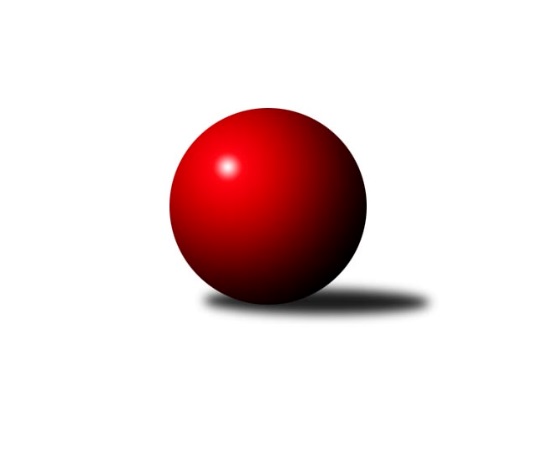 Č.7Ročník 2022/2023	11.11.2022Nejlepšího výkonu v tomto kole: 2520 dosáhlo družstvo: TJ Sokol Soběnov BMeziokresní přebor ČB-ČK A 6-ti členné 2022/2023Výsledky 7. kolaSouhrnný přehled výsledků:Kuželky Borovany C	- TJ Dynamo České Budějovice B	6:2	2317:2201	8.0:4.0	7.11.Kuželky Borovany B	- TJ Nová Ves C	7:1	2390:2213	9.0:3.0	9.11.TJ Loko Č. Budějovice C	- TJ Sokol Soběnov B	4:4	2473:2520	8.0:4.0	10.11.TJ Sokol Nové Hrady C	- KK Český Krumlov 	6:2	2447:2377	7.5:4.5	10.11.TJ Sokol Soběnov C	- TJ Spartak Trhové Sviny B	4:4	2394:2362	6.0:6.0	11.11.Vltavan Loučovice B	- TJ Sokol Nové Hrady B	2:6	2371:2496	5.0:7.0	11.11.TJ Sokol Nové Hrady B	- TJ Spartak Trhové Sviny B	6:2	2400:2319	8.0:4.0	7.11.Tabulka družstev:	1.	TJ Sokol Soběnov B	7	6	1	0	42.5 : 13.5 	56.5 : 27.5 	 2498	13	2.	KK Český Krumlov	6	4	0	2	29.0 : 19.0 	41.0 : 31.0 	 2351	8	3.	TJ Loko Č. Budějovice C	7	3	2	2	32.0 : 24.0 	52.5 : 31.5 	 2384	8	4.	TJ Sokol Nové Hrady B	7	4	0	3	30.0 : 26.0 	43.5 : 40.5 	 2322	8	5.	TJ Dynamo České Budějovice B	7	4	0	3	29.0 : 27.0 	35.5 : 48.5 	 2181	8	6.	Kuželky Borovany B	6	3	1	2	26.0 : 22.0 	37.0 : 35.0 	 2364	7	7.	TJ Sokol Soběnov C	7	3	1	3	30.5 : 25.5 	43.5 : 40.5 	 2441	7	8.	TJ Sokol Nové Hrady C	7	2	3	2	27.0 : 29.0 	38.0 : 46.0 	 2365	7	9.	Kuželky Borovany C	7	3	0	4	22.5 : 33.5 	36.5 : 47.5 	 2293	6	10.	TJ Spartak Trhové Sviny B	7	2	1	4	24.0 : 32.0 	36.5 : 47.5 	 2275	5	11.	TJ Nová Ves C	7	2	0	5	20.5 : 35.5 	39.0 : 45.0 	 2255	4	12.	Vltavan Loučovice B	7	0	1	6	15.0 : 41.0 	32.5 : 51.5 	 2300	1Podrobné výsledky kola:	 Kuželky Borovany C	2317	6:2	2201	TJ Dynamo České Budějovice B	Martina Koubová	 	 220 	 182 		402 	 2:0 	 336 	 	179 	 157		Rostislav Solkan	Jan Kouba	 	 190 	 213 		403 	 1:1 	 405 	 	204 	 201		Jiří Květoň	Jan Kobliha	 	 190 	 192 		382 	 2:0 	 345 	 	160 	 185		Tomáš Vašek	Kateřina Dvořáková	 	 205 	 194 		399 	 1:1 	 383 	 	184 	 199		Stanislav Bednařík	Miroslav Bicera	 	 184 	 161 		345 	 0:2 	 371 	 	200 	 171		Petra Šebestíková	Petr Bícha	 	 184 	 202 		386 	 2:0 	 361 	 	168 	 193		David Šebestíkrozhodčí: Jiří MalovanýNejlepší výkon utkání: 405 - Jiří Květoň	 Kuželky Borovany B	2390	7:1	2213	TJ Nová Ves C	Josef Malík	 	 200 	 191 		391 	 1:1 	 390 	 	168 	 222		Věra Jeseničová	Natálie Zahálková	 	 170 	 166 		336 	 0:2 	 365 	 	195 	 170		Václava Tesařová	Daniel Krejčí	 	 196 	 184 		380 	 2:0 	 318 	 	161 	 157		Miloš Draxler	Jiří Tröstl	 	 226 	 216 		442 	 2:0 	 393 	 	191 	 202		Jan Jackov	Jindřich Soukup	 	 210 	 211 		421 	 2:0 	 397 	 	199 	 198		Vladimír Vlček	Čestmír Siebenbrunner	 	 223 	 197 		420 	 2:0 	 350 	 	183 	 167		Josef Fojtarozhodčí: Jiří MalovanýNejlepší výkon utkání: 442 - Jiří Tröstl	 TJ Loko Č. Budějovice C	2473	4:4	2520	TJ Sokol Soběnov B	Martina Tomiová	 	 228 	 228 		456 	 2:0 	 396 	 	202 	 194		Milan Šedivý ml.	Tomáš Polánský	 	 222 	 206 		428 	 2:0 	 388 	 	187 	 201		Jakub Sysel	Adéla Sýkorová	 	 189 	 179 		368 	 0:2 	 471 	 	232 	 239		Josef Šedivý	Alena Čampulová	 	 226 	 192 		418 	 2:0 	 415 	 	224 	 191		Josef Ferenčík	Jiří Bláha	 	 213 	 203 		416 	 2:0 	 400 	 	199 	 201		Pavel Čurda	Karel Vlášek	 	 197 	 190 		387 	 0:2 	 450 	 	213 	 237		Markéta Šedivározhodčí: Václav Klojda st.Nejlepší výkon utkání: 471 - Josef Šedivý	 TJ Sokol Nové Hrady C	2447	6:2	2377	KK Český Krumlov 	Tomáš Kříha	 	 222 	 227 		449 	 2:0 	 379 	 	198 	 181		Miloš Moravec	Lukáš Prokeš	 	 227 	 179 		406 	 1:1 	 404 	 	191 	 213		František Ferenčík	Romana Kříhová	 	 195 	 210 		405 	 1.5:0.5 	 396 	 	186 	 210		Tomáš Vařil	Václav Silmbrod	 	 185 	 190 		375 	 0:2 	 403 	 	188 	 215		Jiří Čermák	Antonín Gažák	 	 183 	 200 		383 	 1:1 	 388 	 	176 	 212		Jakub Zadák	Petr Hamerník	 	 201 	 228 		429 	 2:0 	 407 	 	195 	 212		Tomáš Tichý ml.rozhodčí: Stanislav SladkýNejlepší výkon utkání: 449 - Tomáš Kříha	 TJ Sokol Soběnov C	2394	4:4	2362	TJ Spartak Trhové Sviny B	Lucie Mušková	 	 210 	 231 		441 	 1:1 	 451 	 	221 	 230		Denisa Šimečková	Dominik Smoleň	 	 203 	 190 		393 	 1:1 	 407 	 	195 	 212		Bohuslav Švepeš	Jiřina Krtková	 	 159 	 173 		332 	 0:2 	 391 	 	189 	 202		Marek Rojdl	Ludmila Čurdová	 	 211 	 216 		427 	 2:0 	 356 	 	171 	 185		Luděk Troup	Jaroslava Kulhanová	 	 218 	 213 		431 	 2:0 	 367 	 	180 	 187		Filip Rojdl	Olga Čutková	 	 187 	 183 		370 	 0:2 	 390 	 	203 	 187		Tomáš Švepešrozhodčí: Jaroslava KulhanováNejlepší výkon utkání: 451 - Denisa Šimečková	 Vltavan Loučovice B	2371	2:6	2496	TJ Sokol Nové Hrady B	Ludvík Sojka	 	 210 	 227 		437 	 1:1 	 439 	 	221 	 218		Libor Tomášek	František Anderle	 	 172 	 171 		343 	 0:2 	 428 	 	216 	 212		Pavel Fritz	Radim Štubner	 	 221 	 181 		402 	 2:0 	 366 	 	186 	 180		Blanka Cáplová	Libor Dušek	 	 179 	 192 		371 	 0:2 	 406 	 	208 	 198		Lenka Vajdová	Jakub Matulík	 	 224 	 177 		401 	 0:2 	 464 	 	255 	 209		Milena Šebestová	Jan Sztrapek	 	 208 	 209 		417 	 2:0 	 393 	 	204 	 189		Karel Kříharozhodčí:  Vedoucí družstevNejlepší výkon utkání: 464 - Milena Šebestová	 TJ Sokol Nové Hrady B	2400	6:2	2319	TJ Spartak Trhové Sviny B	Milena Šebestová	 	 228 	 184 		412 	 1:1 	 437 	 	219 	 218		Denisa Šimečková	Libor Tomášek	 	 215 	 211 		426 	 2:0 	 381 	 	180 	 201		Vlastimil Kříha	Karel Kříha	 	 188 	 179 		367 	 1:1 	 349 	 	150 	 199		Marek Rojdl	Lenka Vajdová	 	 189 	 209 		398 	 2:0 	 360 	 	187 	 173		Luděk Troup	Ladislav Růžička	 	 176 	 201 		377 	 1:1 	 364 	 	190 	 174		Tomáš Švepeš	Michal Silmbrod	 	 205 	 215 		420 	 1:1 	 428 	 	225 	 203		Bohuslav Švepešrozhodčí: Stanislav SladkýNejlepší výkon utkání: 437 - Denisa ŠimečkováPořadí jednotlivců:	jméno hráče	družstvo	celkem	plné	dorážka	chyby	poměr kuž.	Maximum	1.	Josef Šedivý 	TJ Sokol Soběnov B	440.67	293.4	147.3	5.3	5/5	(471)	2.	Vojtěch Frdlík 	Kuželky Borovany B	436.44	307.2	129.2	7.2	3/3	(465)	3.	Markéta Šedivá 	TJ Sokol Soběnov B	430.00	298.4	131.6	6.5	5/5	(472)	4.	Martina Tomiová 	TJ Loko Č. Budějovice C	429.60	293.9	135.7	4.4	5/5	(456)	5.	Tomáš Balko 	TJ Sokol Nové Hrady C	426.00	292.6	133.4	6.8	5/5	(446)	6.	Denisa Šimečková 	TJ Spartak Trhové Sviny B	424.53	285.5	139.0	5.3	5/5	(460)	7.	Milena Šebestová 	TJ Sokol Nové Hrady B	423.58	291.6	132.0	6.0	3/3	(464)	8.	Josef Ferenčík 	TJ Sokol Soběnov B	421.33	275.9	145.4	4.8	4/5	(435)	9.	Karel Vlášek 	TJ Loko Č. Budějovice C	420.40	287.1	133.3	6.7	5/5	(438)	10.	Jan Kobliha 	Kuželky Borovany C	420.33	293.0	127.3	9.6	3/4	(447)	11.	František Ferenčík 	KK Český Krumlov 	420.00	279.5	140.5	5.2	5/5	(478)	12.	Tomáš Polánský 	TJ Loko Č. Budějovice C	418.00	282.4	135.6	6.5	4/5	(428)	13.	Jaroslava Kulhanová 	TJ Sokol Soběnov C	413.93	291.7	122.3	7.4	3/3	(432)	14.	Jakub Matulík 	Vltavan Loučovice B	413.33	280.9	132.4	8.2	3/3	(443)	15.	Jan Sztrapek 	Vltavan Loučovice B	411.00	296.4	114.6	10.9	2/3	(421)	16.	Ludmila Čurdová 	TJ Sokol Soběnov C	410.47	280.3	130.1	8.5	3/3	(441)	17.	Petr Hamerník 	TJ Sokol Nové Hrady C	409.80	280.9	128.9	6.2	5/5	(429)	18.	Olga Čutková 	TJ Sokol Soběnov C	409.44	288.0	121.4	7.8	3/3	(438)	19.	Jan Jackov 	TJ Nová Ves C	409.00	288.7	120.3	7.4	4/4	(433)	20.	Tomáš Kříha 	TJ Sokol Nové Hrady C	408.33	279.8	128.5	8.2	4/5	(449)	21.	Pavel Čurda 	TJ Sokol Soběnov B	407.07	281.8	125.3	7.8	5/5	(456)	22.	Libor Tomášek 	TJ Sokol Nové Hrady B	406.33	288.9	117.4	8.0	3/3	(439)	23.	Lukáš Prokeš 	TJ Sokol Nové Hrady C	405.83	285.8	120.0	9.8	4/5	(449)	24.	Milan Šedivý  ml.	TJ Sokol Soběnov B	405.73	279.1	126.7	7.2	5/5	(446)	25.	Tomáš Tichý  ml.	KK Český Krumlov 	404.20	278.2	126.0	7.1	5/5	(433)	26.	Čestmír Siebenbrunner 	Kuželky Borovany B	404.08	289.9	114.2	9.4	3/3	(434)	27.	Alice Loulová 	TJ Sokol Soběnov C	401.00	290.5	110.5	10.5	2/3	(402)	28.	Jan Kouba 	Kuželky Borovany C	399.13	280.0	119.1	11.0	4/4	(434)	29.	Jiřina Krtková 	TJ Sokol Soběnov C	399.00	270.0	129.0	9.1	3/3	(447)	30.	Jindřich Soukup 	Kuželky Borovany B	398.50	287.3	111.3	7.8	3/3	(421)	31.	Lenka Vajdová 	TJ Sokol Nové Hrady B	398.00	288.3	109.8	11.8	2/3	(406)	32.	Stanislava Betuštiaková 	TJ Sokol Nové Hrady B	397.50	282.0	115.5	6.5	2/3	(402)	33.	Vladimír Vlček 	TJ Nová Ves C	396.00	274.3	121.7	8.0	3/4	(422)	34.	Jitka Grznáriková 	TJ Sokol Soběnov C	395.58	271.1	124.5	8.4	3/3	(425)	35.	Jakub Zadák 	KK Český Krumlov 	394.90	276.1	118.8	8.0	5/5	(449)	36.	Jiří Tröstl 	Kuželky Borovany B	394.00	279.3	114.8	7.5	2/3	(442)	37.	Tomáš Švepeš 	TJ Spartak Trhové Sviny B	393.07	273.5	119.5	9.5	5/5	(420)	38.	Dominik Smoleň 	TJ Sokol Soběnov C	391.50	271.0	120.5	10.9	2/3	(416)	39.	Martina Koubová 	Kuželky Borovany C	389.25	274.5	114.8	10.6	4/4	(405)	40.	Jaroslav Štich 	Vltavan Loučovice B	388.00	268.0	120.0	8.5	2/3	(400)	41.	Karel Kříha 	TJ Sokol Nové Hrady B	386.56	275.9	110.6	12.6	3/3	(420)	42.	Kateřina Dvořáková 	Kuželky Borovany C	386.50	280.4	106.1	9.3	4/4	(399)	43.	Daniel Krejčí 	Kuželky Borovany B	384.75	275.3	109.4	9.8	3/3	(419)	44.	Adéla Sýkorová 	TJ Loko Č. Budějovice C	384.70	275.2	109.5	12.2	5/5	(403)	45.	Ludvík Sojka 	Vltavan Loučovice B	384.38	277.6	106.8	7.6	2/3	(437)	46.	Radim Štubner 	Vltavan Loučovice B	381.75	283.3	98.5	13.8	2/3	(402)	47.	Josef Fojta 	TJ Nová Ves C	379.83	278.7	101.2	12.3	3/4	(403)	48.	Stanislav Bednařík 	TJ Dynamo České Budějovice B	376.25	269.2	107.1	12.2	4/4	(396)	49.	Vladimír Šereš 	Vltavan Loučovice B	375.00	280.3	94.7	13.7	2/3	(424)	50.	Lucie Klojdová 	TJ Loko Č. Budějovice C	372.10	264.4	107.7	11.3	5/5	(427)	51.	Tomáš Vařil 	KK Český Krumlov 	370.60	264.6	106.0	11.0	5/5	(396)	52.	Věra Jeseničová 	TJ Nová Ves C	369.33	272.4	96.9	16.7	4/4	(414)	53.	Petra Šebestíková 	TJ Dynamo České Budějovice B	369.00	265.7	103.3	11.6	4/4	(407)	54.	Jaroslav Štich 	Vltavan Loučovice B	366.00	258.7	107.3	13.3	3/3	(396)	55.	David Šebestík 	TJ Dynamo České Budějovice B	365.94	253.5	112.4	10.9	4/4	(384)	56.	Marek Rojdl 	TJ Spartak Trhové Sviny B	363.40	258.2	105.2	13.3	5/5	(414)	57.	Miroslav Bicera 	Kuželky Borovany C	362.50	272.4	90.1	13.0	3/4	(369)	58.	Jan Silmbrod 	TJ Sokol Nové Hrady B	361.89	261.1	100.8	13.6	3/3	(414)	59.	Roman Bartoš 	TJ Nová Ves C	360.67	257.1	103.6	12.0	3/4	(391)	60.	Natálie Zahálková 	Kuželky Borovany B	358.67	254.2	104.5	12.2	3/3	(376)	61.	Miloš Moravec 	KK Český Krumlov 	358.25	251.3	107.0	13.0	4/5	(379)	62.	Eliška Brychtová 	TJ Sokol Nové Hrady B	357.17	257.0	100.2	14.2	3/3	(380)	63.	Miloš Draxler 	TJ Nová Ves C	357.06	261.3	95.8	15.6	4/4	(425)	64.	Michal Kanděra 	TJ Sokol Nové Hrady C	356.25	250.3	106.0	13.3	4/5	(369)	65.	Jiří Janoch 	Kuželky Borovany B	356.00	255.8	100.3	14.3	2/3	(380)	66.	Václava Tesařová 	TJ Nová Ves C	355.92	258.4	97.5	13.3	4/4	(377)	67.	Jakub Musil 	Vltavan Loučovice B	355.50	259.0	96.5	15.5	2/3	(367)	68.	Luděk Troup 	TJ Spartak Trhové Sviny B	355.33	253.5	101.8	12.6	5/5	(384)	69.	Blanka Cáplová 	TJ Sokol Nové Hrady B	349.00	268.0	81.0	20.0	2/3	(366)	70.	Vladimíra Bicerová 	Kuželky Borovany C	348.50	245.3	103.3	12.0	4/4	(384)	71.	Tomáš Vašek 	TJ Dynamo České Budějovice B	341.67	251.0	90.7	15.5	4/4	(382)	72.	Filip Rojdl 	TJ Spartak Trhové Sviny B	340.88	245.3	95.6	16.0	4/5	(377)	73.	Rostislav Solkan 	TJ Dynamo České Budějovice B	328.33	238.0	90.3	16.0	3/4	(336)		Tereza Kříhová 	TJ Sokol Nové Hrady C	442.00	310.7	131.3	5.7	3/5	(471)		Josef Svoboda 	TJ Spartak Trhové Sviny B	441.00	307.0	134.0	7.0	1/5	(441)		Pavel Fritz 	TJ Sokol Nové Hrady B	428.00	303.0	125.0	11.0	1/3	(428)		Jan Kouba 	KK Český Krumlov 	422.75	281.5	141.3	4.3	2/5	(434)		Michal Silmbrod 	TJ Sokol Nové Hrady B	419.67	288.3	131.3	6.7	1/3	(421)		Lucie Mušková 	TJ Sokol Soběnov C	417.60	284.2	133.4	4.8	1/3	(445)		Jiří Bláha 	TJ Loko Č. Budějovice C	416.00	291.0	125.0	5.0	1/5	(416)		Bohuslav Švepeš 	TJ Spartak Trhové Sviny B	414.17	278.0	136.2	5.5	3/5	(428)		Patrik Fink 	TJ Sokol Soběnov B	412.67	286.3	126.3	9.8	3/5	(434)		Tomáš Tichý 	KK Český Krumlov 	406.50	287.5	119.0	8.0	2/5	(412)		Šárka Moravcová 	KK Český Krumlov 	396.00	275.0	121.0	9.0	1/5	(396)		Alena Čampulová 	TJ Loko Č. Budějovice C	396.00	278.7	117.3	6.8	3/5	(418)		Jiří Květoň 	TJ Dynamo České Budějovice B	395.00	273.5	121.5	8.0	2/4	(405)		Ladislav Růžička 	TJ Sokol Nové Hrady B	392.67	271.7	121.0	8.3	1/3	(401)		Petr Bícha 	Kuželky Borovany C	392.50	280.8	111.7	12.7	2/4	(401)		Josef Malík 	Kuželky Borovany B	391.00	274.0	117.0	7.0	1/3	(391)		Jakub Sysel 	TJ Sokol Soběnov B	388.50	277.5	111.0	9.5	2/5	(389)		Kristýna Nováková 	TJ Dynamo České Budějovice B	386.33	273.5	112.8	8.8	2/4	(405)		Jiří Čermák 	KK Český Krumlov 	386.00	267.0	119.0	10.5	2/5	(403)		Vlastimil Kříha 	TJ Spartak Trhové Sviny B	381.00	286.0	95.0	10.0	1/5	(381)		Václav Silmbrod 	TJ Sokol Nové Hrady C	375.00	262.0	113.0	9.0	1/5	(375)		Josef Sysel 	TJ Sokol Soběnov B	372.00	261.0	111.0	0.0	1/5	(372)		František Anderle 	Vltavan Loučovice B	372.00	272.0	100.0	14.3	1/3	(411)		Milena Kümmelová 	TJ Dynamo České Budějovice B	371.50	269.8	101.7	9.7	2/4	(397)		Radim Růžička 	TJ Loko Č. Budějovice C	369.50	262.0	107.5	11.0	2/5	(371)		Antonín Gažák 	TJ Sokol Nové Hrady C	365.25	280.0	85.3	15.8	2/5	(383)		Romana Kříhová 	TJ Sokol Nové Hrady C	362.67	269.0	93.7	15.7	2/5	(411)		Libor Dušek 	Vltavan Loučovice B	361.00	276.0	85.0	19.3	1/3	(371)		Nela Koptová 	TJ Spartak Trhové Sviny B	360.00	260.7	99.3	14.3	3/5	(396)		Stanislava Mlezivová 	TJ Dynamo České Budějovice B	356.00	248.0	108.0	10.8	2/4	(372)		Radoslav Hauk 	TJ Loko Č. Budějovice C	346.00	244.0	102.0	16.0	1/5	(346)		Václav Tröstl 	Kuželky Borovany C	346.00	265.0	81.0	16.5	2/4	(378)		Pavel Kříha 	TJ Sokol Nové Hrady C	344.33	257.3	87.0	16.0	3/5	(363)		Martin Kouba 	KK Český Krumlov 	318.00	231.0	87.0	23.0	1/5	(318)Sportovně technické informace:Starty náhradníků:registrační číslo	jméno a příjmení 	datum startu 	družstvo	číslo startu24073	Pavel Fritz	11.11.2022	TJ Sokol Nové Hrady B	1x19530	Josef Malík	09.11.2022	Kuželky Borovany B	1x3226	Bohuslav Švepeš	11.11.2022	TJ Spartak Trhové Sviny B	6x24731	Vlastimil Kříha	07.11.2022	TJ Spartak Trhové Sviny B	6x
Hráči dopsaní na soupisku:registrační číslo	jméno a příjmení 	datum startu 	družstvo	24074	Václav Silmbrod	10.11.2022	TJ Sokol Nové Hrady C	Program dalšího kola:8. kolo15.11.2022	út	17:00	TJ Spartak Trhové Sviny B - TJ Sokol Soběnov B	15.11.2022	út	17:00	TJ Dynamo České Budějovice B - Kuželky Borovany B	16.11.2022	st	17:00	TJ Nová Ves C - TJ Sokol Nové Hrady C	16.11.2022	st	17:00	TJ Sokol Soběnov C - Vltavan Loučovice B	17.11.2022	čt	17:00	TJ Sokol Nové Hrady B - Kuželky Borovany C	18.11.2022	pá	18:00	KK Český Krumlov  - TJ Loko Č. Budějovice C	Nejlepší šestka kola - absolutněNejlepší šestka kola - absolutněNejlepší šestka kola - absolutněNejlepší šestka kola - absolutněNejlepší šestka kola - dle průměru kuželenNejlepší šestka kola - dle průměru kuželenNejlepší šestka kola - dle průměru kuželenNejlepší šestka kola - dle průměru kuželenNejlepší šestka kola - dle průměru kuželenPočetJménoNázev týmuVýkonPočetJménoNázev týmuPrůměr (%)Výkon3xJosef ŠedivýSoběnov B4713xJosef ŠedivýSoběnov B117.154713xMilena ŠebestováN.Hrady B4644xDenisa ŠimečkováSp. T.Sviny B115.184512xMartina TomiováLoko Č.B. C4561xJiří TröstlBorovany B114.784424xDenisa ŠimečkováSp. T.Sviny B4513xMartina TomiováLoko Č.B. C113.424562xMarkéta ŠediváSoběnov B4503xMilena ŠebestováN.Hrady B113.364641xTomáš KříhaN.Hrady C4491xTomáš KříhaN.Hrady C112.9449